Version: 2 / vom 1. Januar 2023 zur Richtlinie Corporate Governance vom 29. Juni 2022.SPARKS Corporate Governance TemplateEinleitungEmittenten, welche im regulatorischen Standard Sparks kotiert sind, können die Informationen zur Corporate Governance in einem separaten Dokument, welches nicht Teil des Geschäftsberichts ist, veröffentlichen. Als Vorlage kann dieses Dokument, das SPARKS Corporate Governance Template, verwendet werden. Dabei sind die allgemeinen Grundsätze der Publikationspflichten (Gegenstand der Information, Klarheit und Wesentlichkeit, Ort der Publikation, «Comply or explain» und Stichtag) zu beachten.

Sind die relevanten Informationen im Geschäftsbericht oder anderen leicht zugänglichen Fundstellen oder Bezugsquellen zu finden, kann im SPARKS Corporate Governance Template auf diese verwiesen werden (siehe Anhang 1). Bei Verweisen auf Webseiten ist der Suchpfad (URL) anzugeben. Das separate SPARKS Corporate Governance Template ist am gleichen Tag wie der Geschäftsbericht zu veröffentlichen.Inhaltsverzeichnis1. Konzernstruktur und Aktionariat	32. Kapitalstruktur	63. Verwaltungsrat	104. Geschäftsleitung	155. Entschädigungen, Beteiligungen und Darlehen	176. Mitwirkungsrechte der Aktionäre	197. Kontrollwechsel und Abwehrmassnahmen	227a Transparenz über nichtfinanzielle Belange	238. Revisionsstelle	249. Informationspolitik	2610. Handelssperrzeiten	27Anhang 1 – Übersicht URLs	28Konzernstruktur und AktionariatKonzernstrukturDarstellung der operativen Konzernstruktur des Emittenten Die operative Konzernstruktur ist gemäss konzerninternen, organisatorischen Kriterien darzustellen („Management-Ansatz“). Die operative Konzernstruktur kann auch grafisch dargestellt werden.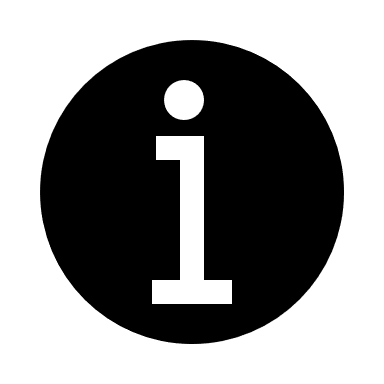 Kotierte Gesellschaften  Alle kotierten Gesellschaften, die zum Konsolidierungskreis des Emittenten gehören.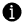 Nicht kotierte Gesellschaften  Alle nicht kotierten Gesellschaften, die zum Konsolidierungskreis des Emittenten gehören.Bedeutende Aktionäre  Bedeutende Aktionäre sowie bedeutende Aktionärsgruppen und deren Beteiligungen, sofern sie dem Emittenten bekannt sind. Die Offenlegung richtet sich nach den Publikationen, die gemäss Art. 120 ff. FinfraG und den Bestimmungen der Verordnung der Eidgenössischen Finanzmarktaufsicht über die Finanzmarktinfrastrukturen und das Marktverhalten im Effekten- und Derivatehandel auf der Melde- und Veröffentlichungsplattform der Offenlegungsstelle von SIX Swiss Exchange veröffentlicht wurden. Dazu gehören auch die in diesem Rahmen veröffentlichten Kernelemente von Aktionärsbindungsverträgen. Weiter sind die einzelnen Meldungen, die während dem Berichtsjahr publiziert wurden, aufzuführen oder es ist ein Verweis auf die entsprechende Webseite der Offenlegungsstelle anzubringen.Kreuzbeteiligungen  Kreuzbeteiligungen, soweit die kapital- oder stimmenmässigen Beteiligungen auf beiden Seiten einen Grenzwert von 5 Prozent überschreiten.Anmerkungen zu 1. Konzernstruktur und AktionariatKapitalstrukturKapital 	- Betrag des ordentlichen und bedingten Kapitals, sowie des statuarisch festgelegten Kapitalbands des Emittenten per Stichtag.- Betrag der vor dem 1. Januar 2023 beschlossenen Kapitalerhöhungen aus genehmigtem Kapital von Schweizer Gesellschaften.- Für genehmigtes Kapital, gestützt auf ausländisches Recht, finden die Bestimmung zur Kapitalstruktur analog Anwendung.Kapitalband und bedingtes Kapital im BesonderenKapitalveränderung Kapitalveränderung der letzten drei Berichtsjahre.Aktien und Partizipationsscheine Informationen zu Aktien und Partizipationsscheinen jeweils unter Angabe der Hauptmerkmale wie Dividendenberechtigung, Stimmrecht, Vorzugsrecht und ähnliche Berechtigungen unter Hinweis auf den nicht einbezahlten Teil auf dem ordentlichen Kapital.GenussscheineBeschränkung der Übertragbarkeit und Nominee-EintragungenBeschränkung der Übertragbarkeit pro Aktienkategorie Beschränkung der Übertragbarkeit pro Aktienkategorie unter Hinweis auf allfällige statutarische Gruppenklauseln und auf Regeln zur Gewährung von Ausnahmen.Gründe für die Gewährung von Ausnahmen im BerichtsjahrZulässigkeit von Nominee-Eintragungen  Zulässigkeit von Nominee-Eintragungen unter Hinweis auf allfällige Prozentklauseln und Eintragungsvoraussetzungen.Aufhebung von statutarischen Privilegien und Beschränkungen der Übertragbarkeit Verfahren und Voraussetzungen zur Aufhebung von statutarischen Privilegien und Beschränkungen der Übertragbarkeit.Wandelanleihen und OptionenAnmerkungen zu 2. KapitalstrukturVerwaltungsratMitglieder des VerwaltungsratsPro nicht-exekutives Mitglied:Weitere Tätigkeiten und InteressenbindungenAnzahl zulässige Tätigkeiten Statutarische Regeln in Bezug auf die Anzahl der zulässigen Tätigkeiten.Wahl und AmtszeitZusätzlich für Emittenten, die Art. 620 – 762 OR unterstehen: Von den gesetzlichen Bestimmungen abweichende Regeln in den Statuten über die Ernennung des Präsidenten, der Mitglieder des Vergütungsausschusses und des unabhängigen Stimmrechtsvertreters.Zusätzlich für Emittenten, die Art. 620 – 762 OR nicht unterstehen: Grundsätze des Wahlverfahrens (Amtsdauer, Einzelwahl oder Wahl in globo, Gesamterneuerung oder gestaffelte Erneuerung).Interne OrganisationAufgabenteilung im VerwaltungsratPersonelle Zusammensetzung sämtlicher VerwaltungsratsausschüsseArbeitsweise Arbeitsweise des Verwaltungsrats und seiner Ausschüsse.Kompetenzregelung Grundzüge der Kompetenzregelung zwischen Verwaltungsrat und Geschäftsleitung.Informations- und Kontrollinstrumente gegenüber der Geschäftsleitung Ausgestaltung der Informations- und Kontrollinstrumente des Verwaltungsrates gegenüber der Geschäftsleitung des Emittenten wie z.B. interne Revision, Risikomanagement-System oder Management Information System (MIS).3.8. GeschlechterrichtwerteZusätzlich für Emittenten, die Art. 620 – 762 OR nicht unterstehen und die Schwellenwerte gemäss Art. 727 OR überschreiten: Falls nicht jedes Geschlecht mindestens zu 30 Prozent im Verwaltungsrat vertreten ist, ist im Vergütungsbericht anzugeben, weshalb die Geschlechter nicht wie vorgesehen vertreten sind und gleichzeitig die geplanten oder bereits umgesetzten Massnahmen offenzulegen, die der Förderung des weniger stark vertretenen Geschlechts dienen. Start Berichtsperiode: 01.01.2026.Anmerkungen zu 3. VerwaltungsratGeschäftsleitungMitglieder der GeschäftsleitungWeitere Tätigkeiten und InteressenbindungenAnzahl zulässige Tätigkeiten Statutarische Regeln in Bezug auf die Anzahl der zulässigen Tätigkeiten.Managementverträge Kernelemente von Managementverträgen zwischen dem Emittenten und Gesellschaften (oder natürlichen Personen) ausserhalb des Konzerns unter Angabe von Firma und Sitz der Gesellschaften, der übertragenen Geschäftsführungsaufgaben sowie der Form und des Umfangs der Entschädigung für die Auftragserfüllung.4.5 GeschlechterrichtwerteZusätzlich für Emittenten, die Art. 620 – 762 OR nicht unterstehen und die Schwellenwerte gemäss Art. 727 OR überschreiten: Falls nicht jedes Geschlecht mindestens zu 20 Prozent in der Geschäftsleitung vertreten ist, ist im Vergütungsbericht anzugeben, weshalb die Geschlechter nicht wie vorgesehen vertreten sind und gleichzeitig die geplanten oder bereits umgesetzten Massnahmen offenzulegen, die der Förderung des weniger stark vertretenen Geschlechts dienen. Start Berichtsperiode: 01.01.2031.Anmerkungen zu 4. GeschäftsleitungEntschädigungen, Beteiligungen und DarlehenInhalt und Festsetzungsverfahren der Entschädigungen und der Beteiligungsprogramme Grundlagen und Elemente der Entschädigung und der Beteiligungsprogramme je für amtierende und ehemalige Mitglieder des Verwaltungsrates und der Geschäftsleitung des Emittenten sowie Zuständigkeit und Verfahren zu deren Festsetzung.Zusätzlich für Emittenten, die Art. 620 – 762 OR unterstehenStatuarische Regeln betreffend die erfolgsabhängige VergütungStatuarische Regeln betreffend Darlehen, Kredite und Vorsorgeleistungen an Geschäftsleitungs- und VerwaltungsratsmitgliederStatuarische Regeln über die Abstimmung der Generalversammlung über die VergütungZusätzlich für Emittenten, die Art. 620 – 762 OR nicht unterstehen Vergütungsbericht analog Art. 734a bis 734d OR.Angaben zu den Vergütungen an die Mitglieder des Verwaltungsrats und der Geschäftsleitung analog Art. 734a bis 734c OR, die im Vergütungsbericht aufgeführt werden können.Anmerkungen zu 5. Entschädigung, Beteiligungen und DarlehenMitwirkungsrechte der AktionäreStimmrechtsbeschränkung und -vertretungStatutarische Regeln Statutarische Regeln betreffend Stimmrechtsbeschränkungen unter Hinweis auf Gruppenklauseln und auf Regeln zur Gewährung von Ausnahmen sowie auf effektiv gewährte Ausnahmen im Berichtsjahr.Zusätzlich für Emittenten, die Art. 620 – 762 OR nicht unterstehen: Angaben zu Stimmrechtsbeschränkungen und Regeln zur Gewährung von Ausnahmen für institutionelle Stimmrechtsvertreter sowie zu effektiv gewährten Ausnahmen im Berichtsjahr.Gründe für die Gewährung von Ausnahmen im BerichtsjahrVerfahren und Voraussetzungen zur Aufhebung statutarischer StimmrechtsbeschränkungenStatutarische Regeln zur Teilnahme an Generalversammlung Zusätzlich für Emittenten, die Art. 620 – 762 OR unterstehen: Angaben betreffend allfällige statutarische Regelungen zur Abgabe von Weisungen an den unabhängigen Stimmrechtsvertreter sowie allfällige statutarische Regeln betreffend die elektronische Teilnahme an der Generalversammlung.Statutarische Quoren Beschlüsse der Generalversammlung, sofern sie gemäss Statuten des Emittenten nur von einer grösseren als der gesetzlich vorgeschriebenen Mehrheit gefasst werden können (vom Gesetz abweichen), je unter Angabe der entsprechenden Mehrheit.Einberufung der Generalversammlung Statutarische Regeln zur Einberufung der Generalversammlung, sofern sie vom Gesetz abweichen.Traktandierung Regeln zur Traktandierung eines Verhandlungsgegenstandes für die Generalversammlung, namentlich bezgl. Fristen und Stichtage.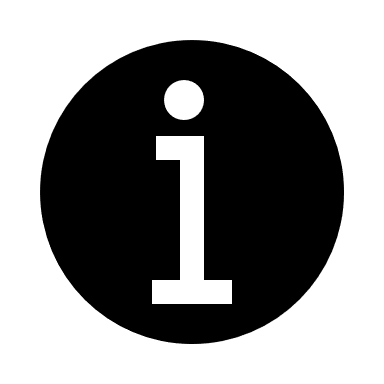 Eintragung im Aktienbuch  Regelung zum Stichtag der Eintragung von Namenaktionären im Aktienbuch des Emittenten im Hinblick auf die Teilnahme an der Generalversammlung, sowie allfällige Regeln zur Gewährung von Ausnahmen.Anmerkungen zu 6. Mitwirkungsrechte der AktionäreKontrollwechsel und AbwehrmassnahmenAngebotspflicht Statutarische Regeln betreffend Opting out (Art. 125 Abs. 3 und Abs. 4 FinfraG) bzw. Opting up (Art. 135 Abs. 1 FinfraG) unter Angabe des prozentualen Grenzwerts.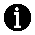 Kontrollwechselklausel Inhalt von Kontrollwechselklauseln in Vereinbarungen und Plänen zugunsten der Mitglieder des Verwaltungsrats und/oder der Geschäftsleitung sowie weiterer Kadermitglieder des Emittenten.Anmerkungen zu 7. Kontrollwechsel und Abwehrmassnahmen7a Transparenz über nichtfinanzielle BelangeZusätzlich für Emittenten, die nicht dem OR unterstehen und die Grössenkriterien gemäss Art. 964a Abs. 1 Ziff. 2 und 3 OR erfüllen, sofern nicht ein gleichwertiger Bericht nach ausländischem Recht erstellt wird Zur Transparenz über nichtfinanzielle Belange ist Rechenschaft über Umweltbelange, Sozialbelange, Arbeitnehmerbelange, Achtung der Menschenrechte sowie Bekämpfung der Korruption gemäss Art. 964b OR abzugeben.Anmerkungen zu 7a Transparenz über nichtfinanzielle BelangeRevisionsstelleDauer des Mandats und Amtsdauer des leitenden RevisorsZeitpunkt der Übernahme des bestehenden RevisionsmandatesAmtsantritt des leitenden Revisors, der für das bestehende Revisionsmandat verantwortlich istRevisionshonorar Summe der Revisionshonorare, welche die Revisionsgesellschaft während des Berichtsjahres in Rechnung stellte.Zusätzliche Honorare Summe der Honorare, welche die Revisionsgesellschaft und/oder mit ihr verbundene Personen für zusätzliche Dienstleistungen (z.B. Unternehmensberatung) zugunsten des Emittenten oder einer Konzerngesellschaft des Emittenten während des Berichtsjahres in Rechnung stellte, unter Angabe der Art der zusätzlichen Dienstleistungen. Der Gesamtbetrag ist in die Hauptbestandteile aufzuschlüsseln (z.B. Steuerberatung, Rechtsberatung, Transaktionsberatung, etc.).Informationsinstrumente der externen Revision Ausgestaltung der Instrumente, mit denen sich der Verwaltungsrat über die Tätigkeit der externen Revision informiert. Dazu gehören insbesondere die Berichterstattung des Revisionsorgans an den Verwaltungsrat sowie die Anzahl Sitzungen des Gesamtverwaltungsrats oder Prüfungsausschusses mit der externen Revision.Anmerkungen zu 8. RevisionsstelleInformationspolitik Rhythmus und Form von Informationen des Emittenten an seine Aktionäre sowie Hinweis auf permanente Informationsquellen und Kontaktadressen des Emittenten, die allgemein zugänglich sind oder speziell von Aktionären genutzt werden können (z.B. Links auf Webseiten, Info-Centers, Druckschriften).Anmerkungen zu 9. InformationspolitikHandelssperrzeiten Angaben zu generellen Handelssperrzeiten (z.B. Fristen, Adressaten, Umfang, Ausnahmen).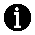 Anmerkungen zu 10. HandelssperrzeitenAnhang 1 – Übersicht URLs URL zur Website mit den entsprechenden Informationen. Werden die erforderlichen Informationen auf der Website des Emittenten veröffentlicht, kann der Emittent auch nur die Verweise auf die Websites einschliesslich der URLs angeben.Name des EmittentenStichtagLink WebsiteZutreffendNicht-ZutreffendFirmaSitz Ort der KotierungBörsenkapitalisierungBeteiligungsquoteValorennummer/ISIN1234ZutreffendNicht-ZutreffendFirmaSitz AktienkapitalBeteiligungsquoteAnmerkungen1234ZutreffendNicht-ZutreffendWirtschaftlicher BerechtigteHöhe der Beteiligung in %12345ZutreffendNicht-ZutreffendName der FirmaArt der gehaltenen BeteiligungsrechteAnzahl der gehaltenen Beteiligungsrechte123ZutreffendNicht-ZutreffendZutreffendNicht-ZutreffendKapitalbandBedingtes KapitalMaximaler Umfang der bedingten Kapitalerhöhung,untere/obere Grenze des Kapitalbands Dauer der Ermächtigung zur DurchführungKreis der BegünstigtenBedingungen & ModalitätenZutreffendNicht-ZutreffendZutreffendNicht-ZutreffendZahlGattungNennwertHauptmerkmale123ZutreffendNicht-ZutreffendZahlHauptmerkmaleZutreffendNicht-ZutreffendAktienkategorieStatutarische GruppenklauselnRegel zur Gewährung von Ausnahmen123ZutreffendNicht-ZutreffendZutreffendNicht-ZutreffendProzentklauselEintragungsvoraussetzung123ZutreffendNicht-ZutreffendVerfahrenVoraussetzung123ZutreffendNicht-ZutreffendZahlLaufzeitWandelbedingungAusübungs-
preisBezugs-
verhältnisUmfang des gesamthaft 
erfassten AktienkapitalMitarbeiter-optionenWandelanleihenWandelanleihenWandelanleihenWandelanleihenWandelanleihenWandelanleihenOptionenOptionenOptionenOptionenOptionenOptionenNameNationalitätAusbildungBeruflicher Hintergrundexekutives Mitglied123456NameGeschäftsleitung in drei der Berichtsperiode
vorangegangenen GeschäftsjahrenWesentliche geschäftliche Beziehung
zum Emittenten123456NameTätigkeiten in Führungs- und AufsichtsgremienTätigkeiten in Führungs- und AufsichtsgremienDauernde Leitungs-
und BeraterfunktionenDauernde Leitungs-
und BeraterfunktionenAmtliche Funktionen und politische ÄmterAmtliche Funktionen und politische Ämter123456ZutreffendNicht-ZutreffendNameErstmalige WahlAmtszeitbeschränkung123456ZutreffendNicht-ZutreffendZutreffendNicht-ZutreffendName Aufgaben123456AusschussPersonelle Zusammensetzung AufgabenKompetenzabgrenzung123Informations- und Kontrollinstrumente Beschreibung123ZutreffendNicht-ZutreffendNameNationalitätFunktionAusbildungBeruflicher HintergrundAllfällige frühere Tätigkeiten für den Emittenten123456NameTätigkeiten in Führungs-
und AufsichtsgremienDauernde Leitungs-
und BeraterfunktionenAmtliche Funktionen
und politische Ämter123456ZutreffendNicht-ZutreffendFirma und SitzÜbertragene Geschäftsführungsaufgaben Form und Umfang der Entschädigung123ZutreffendNicht-ZutreffendNameGrundlagen und Elementeder EntschädigungZuständigkeitVerfahren123ZutreffendNicht-ZutreffendZutreffendNicht-ZutreffendZutreffendNicht-ZutreffendZutreffendNicht-ZutreffendZutreffendNicht-ZutreffendArtikel in den StatutenBeschlussMehrheit123ZutreffendNicht-ZutreffendZutreffendNicht-ZutreffendZutreffendNicht-ZutreffendDauer des MandatesAmtsdauer des leitenden RevisorsRevisionsstelleZeitpunkt der MandatsübernahmeLeitender RevisorAmtsantrittRevisionshonorarZusätzliche HonorareArt der zusätzlichen DienstleistungRhythmusFormInformationsquelleKontaktadressen123KapitelURL1.1.1.1.1.2.1.1.3.1.2.1.3.2.1.2.2.2.32.4.2.5.2.6.1.2.6.2.2.6.3.2.6.4.2.7.3.1.3.2.3.3.3.4.3.5.1.3.5.2.3.5.3.3.6.3.7.3.8.4.1.4.2.4.3.4.4.4.5.5.1.5.2.1.5.2.2.5.2.3.5.3.6.1.1.6.1.2.6.1.3.6.1.4.6.1.5.6.1.6.6.2.6.3.6.4.6.5.7.1.7.2.7a8.1.8.1.1.8.1.28.2.8.3.8.4.9.10.